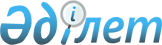 О порядке пользования сотовой связью государственными органами Республики Казахстан
					
			Утративший силу
			
			
		
					Постановление Правительства Республики Казахстан от 10 августа 1998 г. N 757. Утратило силу - постановлением Правительства РК от 23 февраля 1999 г. N 149 ~P990149



        В целях усиления режима экономии государственных средств и 
упорядочения пользования сотовой связью государственными органами 
Республики Казахстан Правительство Республики Казахстан ПОСТАНОВЛЯЕТ:




          1. Предоставить право пользования сотовой связью руководителям 
министерств, государственных комитетов, центральных исполнительных органов, 
не входящих в состав Правительства Республики Казахстан, и других 
государственных органов, их заместителям; руководителям департаментов, 
агентств, комитетов центральных исполнительных органов; Первому помощнику 
Президента Республики Казахстан, заведующему Канцелярией Президента 
Республики Казахстан, Шефу протокола и Пресс-секретарю Президента Республики 
Казахстан, руководителю Секретариатом Премьер-Министра Республики Казахстан, 
руководителю Пресс-службы Премьер-Министра Республики Казахстан, помощнику
Премьер-Министра Республики Казахстан; акимам областей, города 
республиканского значения, столицы и их заместителям.
<*>



          Сноска. В пункт 1 внесены дополнения - постановлением Правительства РК 
от 10 ноября 1998 г. N 1143  
 P981143_ 
 .




          2. Министерствам, государственным комитетам, центральным 
исполнительным органам, не входящим в состав Правительства Республики 
Казахстан, и другим государственным органам привести наличие сотовых 
телефонов в соответствие с настоящим постановлением. 




          3. Министерству финансов Республики Казахстан:




          расходы на содержание государственных органов Республики Казахстан 
предусматривать исходя из установленного настоящим постановлением порядка 
пользования сотовой связью; 




          установить постоянный контроль за расходованием средств на содержание 
аппарата государственных органов. 





     Премьер-Министр
  Республики Казахстан   


					© 2012. РГП на ПХВ «Институт законодательства и правовой информации Республики Казахстан» Министерства юстиции Республики Казахстан
				